电动土壤相对密度仪JC-XM-D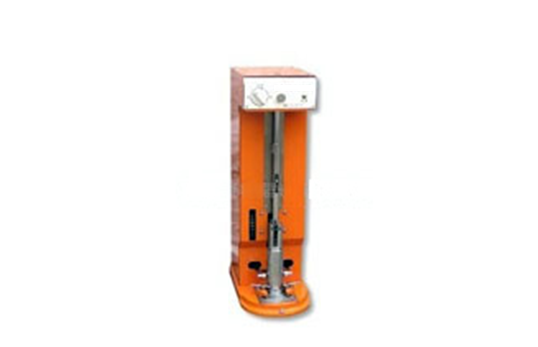 一、产品介绍
JC-XM-D适用于颗粒直径小于5mm的无凝聚土，且粒径2－5mm的试样质量不大于试样总质量的15％。以测定土的最大密度和最小孔隙比，用于计算其相对密度。
二、产品参数
1、金属容器250ml,内径5cm，高12.7cm，附护筒
2、击锤：锤质量1.25kg,落高15cm,锤直径5cm,32次／min
3、振动锤：各155次/min
4、定时范围：0－15min
5、功率：120W
6、电源：220V 50HZ
7、产品净重：40KG
三、产品特点
JC-XM-D电动相对密度仪适用于颗粒直径小于5mm的土，且粒径2~5mm的试样质量不大于试样总质量的15%。通过求无凝聚性土的最大与最小孔隙比，用于计算相对密度，借此了解该土在自然状态或经压实后的松紧情况和土粒结构的稳定性。

聚创环保为您提供全面的技术支持和完善的售后服务！详情咨询：0532-66087782